GATHERED FOR WORSHIPPRELUDE, OPENING PRAYER, WELCOME, & ANNOUNCEMENTS*HYMN: #42 “O For a Thousand Tongues to Sing”*PRAYER OF CONFESSION:  Holy God, when we are tempted to pigeonhole you into the roles and functions of our expectations, we ask that you broaden our perspectives and teach us to embrace the mystery of your transcendence.  When you are beyond our capacity for belief and too big for us to grasp, teach us the intimacy of your presence.  Give us ears to hear you calling us by name and hearts to receive that calling as a commission to share your goodness and love as the driving purpose of our lives.  Forgive us for all that gets in the way, and guide us into trust and service.  Amen *WORDS OF ASSURANCE AND THE PASSING OF PEACEHEARING THE WORD OF GODCHILDREN’S SERMONGENESIS 18:1-15 The Lord appeared to Abraham* by the oaks* of Mamre, as he sat at the entrance of his tent in the heat of the day. 2He looked up and saw three men standing near him. When he saw them, he ran from the tent entrance to meet them, and bowed down to the ground. 3He said, ‘My lord, if I find favour with you, do not pass by your servant. 4Let a little water be brought, and wash your feet, and rest yourselves under the tree. 5Let me bring a little bread, that you may refresh yourselves, and after that you may pass on—since you have come to your servant.’ So they said, ‘Do as you have said.’ 6And Abraham hastened into the tent to Sarah, and said, ‘Make ready quickly three measures* of choice flour, knead it, and make cakes.’ 7Abraham ran to the herd, and took a calf, tender and good, and gave it to the servant, who hastened to prepare it. 8Then he took curds and milk and the calf that he had prepared, and set it before them; and he stood by them under the tree while they ate.  9 They said to him, ‘Where is your wife Sarah?’ And he said, ‘There, in the tent.’ 10Then one said, ‘I will surely return to you in due season, and your wife Sarah shall have a son.’ And Sarah was listening at the tent entrance behind him. 11Now Abraham and Sarah were old, advanced in age; it had ceased to be with Sarah after the manner of women. 12So Sarah laughed to herself, saying, ‘After I have grown old, and my husband is old, shall I have pleasure?’ 13The Lord said to Abraham, ‘Why did Sarah laugh, and say, “Shall I indeed bear a child, now that I am old?” 14Is anything too wonderful for the Lord? At the set time I will return to you, in due season, and Sarah shall have a son.’ 15But Sarah denied, saying, ‘I did not laugh’; for she was afraid. He said, ‘Oh yes, you did laugh.’MATTHEW 9:35-10:14 Then Jesus went about all the cities and villages, teaching in their synagogues, and proclaiming the good news of the kingdom, and curing every disease and every sickness. 36When he saw the crowds, he had compassion for them, because they were harassed and helpless, like sheep without a shepherd. 37Then he said to his disciples, ‘The harvest is plentiful, but the labourers are few; 38therefore ask the Lord of the harvest to send out labourers into his harvest.’10 Then Jesus* summoned his twelve disciples and gave them authority over unclean spirits, to cast them out, and to cure every disease and every sickness. 2These are the names of the twelve apostles: first, Simon, also known as Peter, and his brother Andrew; James son of Zebedee, and his brother John; 3Philip and Bartholomew; Thomas and Matthew the tax-collector; James son of Alphaeus, and Thaddaeus;* 4Simon the Cananaean, and Judas Iscariot, the one who betrayed him. 5 These twelve Jesus sent out with the following instructions: ‘Go nowhere among the Gentiles, and enter no town of the Samaritans, 6but go rather to the lost sheep of the house of Israel. 7As you go, proclaim the good news, “The kingdom of heaven has come near.”* 8Cure the sick, raise the dead, cleanse the lepers,* cast out demons. You received without payment; give without payment. 9Take no gold, or silver, or copper in your belts, 10no bag for your journey, or two tunics, or sandals, or a staff; for labourers deserve their food. 11Whatever town or village you enter, find out who in it is worthy, and stay there until you leave. 12As you enter the house, greet it. 13If the house is worthy, let your peace come upon it; but if it is not worthy, let your peace return to you. 14If anyone will not welcome you or listen to your words, shake off the dust from your feet as you leave that house or town.SERMONRESPONDING TO THE WORD OF GOD*HYMN: #290 “Spirit of God Descend Upon My Heart”JOYS & CONCERNS, PRAYERS OF THE CHURCH, LORD’S PRAYER	Lord, in your mercy… Hear our prayers.OFFERING: Thank you for supporting our ministries!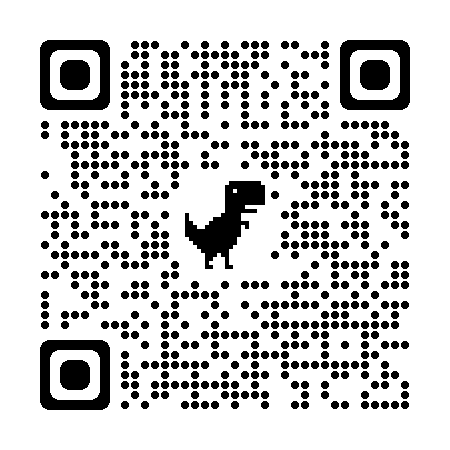 SENT TO SERVE*HYMN: #473 “Blessed Assurance”*BENEDICTION POSTLUDE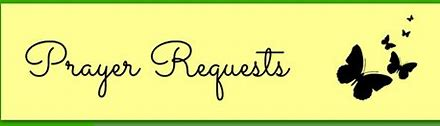 To add to our prayer list please email Pastor Tim with a brief description of your prayer.  Please indicate if you would like the prayer to be listed on an ongoing basis.  tim.hare@trumbullcc.org. ~Douglas Mihalko, Karolina Szabo’s son’s brother-in-law diagnosed with cancer~Rev. Fred Jackson, Tim’s friend, experiencing health concerns~Eric Farrell who struggles with his dialysis treatments while continuing his search   for a live kidney donor: learn more at ynhh.org/organdonation or 866-925-3897.~Herb Gratrix, continued healing~Muirgheal Coffin, prayers for continued good health as she struggles with Epilepsy~Ilana Ofgang, health concerns~Rose Heiser, Angela Hare’s mother, struggling with health concerns~Amy Ronge and her family mourning the loss of Amy’s brother, David~Keisa McPartland, recovering from surgery in treatment of her cancer~Mike Rovello and family, grieving the recent loss of Mike’s mother~Michelle Consolati, recovering from hip surgery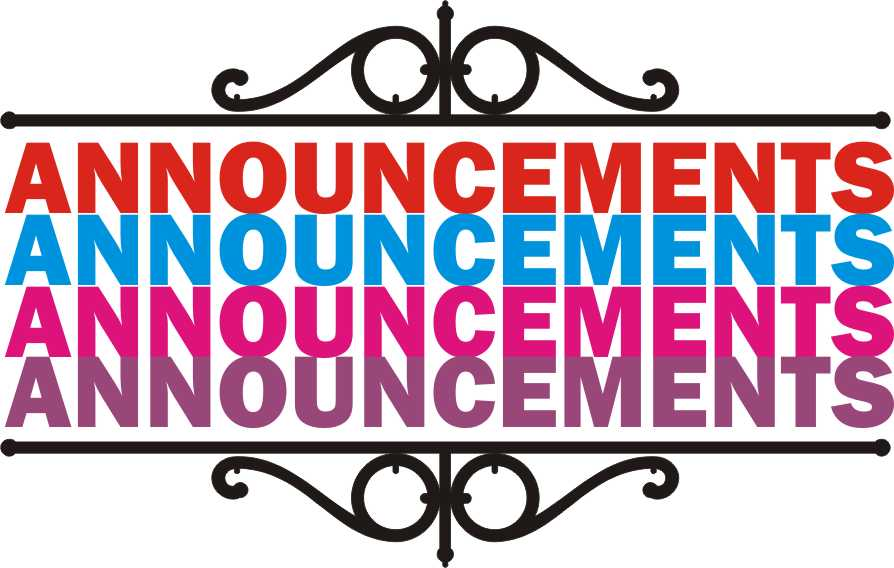 Thank you to our guest organist, Juliann Janowski, for sharing her time and talents with us this morning. 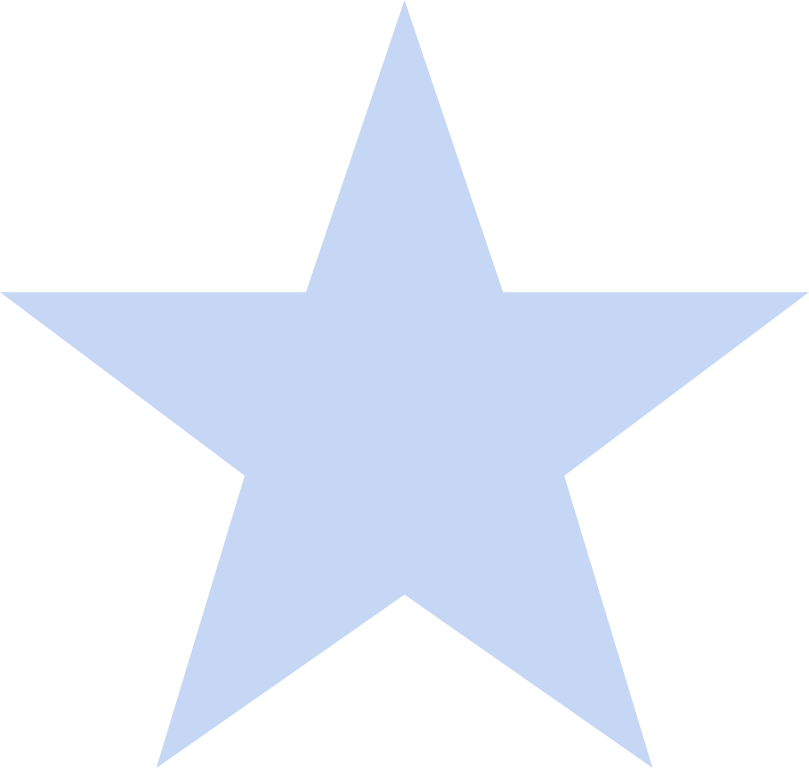 SUNDAY SCHOOL: Many thanks to Angela, Lucy, and all who made Sunday school such a success for 2022-2023.  It’s been a joy to have a great group of Sunday school children meeting each week.  Our program will take a break through the summer, but children are always welcome to join us for worship.  Clipboards with crayons and activity sheets are available in the back of the sanctuary.  Happy summer!OFFICE HOURS: Please feel free to reach out to Lisa – Mondays, Tuesdays & Thursdays from 9am-12pm at 203-268-2433 or at office@trumbullcc.org.  Pastor Tim is generally in the office Mondays-Thursdays from 9am-noon.  He’s off on Fridays.  Please email him at tim.hare@trumbullcc.org.  